গণপ্রজাতন্ত্রী বাংলাদেশ সরকারউপজেলা মৎস্য কর্মকর্তার কার্যালয়পানছড়ি,খাগড়াছড়ি।পত্র নং- ৩৩.০২.৪৬৭৭.৫০১.৪২.০০১.২১-                                                                          তারিখঃ ২২/০৪/২০২১ খ্রিঃসভার নোটিশ           এতদ্বারা অত্র দপ্তরের সকল কর্মকর্তা ও কর্মচারীদের অবগতির জন্য জানানো যাচ্ছে যে, এপ্রিল,২০২১ মাসের এপিএ টীমের মাসিক সভা আগামী ২৫/০৪/২০২১ খ্রিঃ তারিখ রোজ রবিবার সকাল ১০.০০ ঘটিকায় নিম্ন স্বাক্ষরকারীর অফিস কক্ষে অনুষ্ঠিত হবে।              উক্ত সভায় যথাসময়ে উপস্থিত থাকার জন্য সকলকে অনুরোধ করা হলো।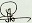 ২২/০৪/২০২১(প্রিয় কান্তি চাকমা)উপজেলা মৎস্য কর্মকর্তা(অ:দা:)পানছড়ি, খাগড়াছড়ি।পত্র নং- ৩৩.০২.৪৬৭৭.৫০১.৪২.০০১.২১-                                                                          তারিখঃ ২২/০৪/২০২১ খ্রিঃসদয় জ্ঞাতার্থে  অনুলিপি প্রেরণঃ-১। জেলা মৎস্য কর্মকর্তা, খাগড়াছড়ি পার্বত্য জেলা।২। অফিস কপি।উপজেলা মৎস্য কর্মকর্তাপানছড়ি, খাগড়াছড়ি।গণপ্রজাতন্ত্রী বাংলাদেশ সরকারউপজেলা মৎস্য কর্মকর্তার কার্যালয়পানছড়ি,খাগড়াছড়ি।পত্র নং- ৩৩.০২.৪৬৭৭.৫০১.৪২.০০১.২১-                                                                          তারিখঃ ১৬/০৫/২০২১ খ্রিঃসভার নোটিশ           এতদ্বারা অত্র দপ্তরের সকল কর্মকর্তা ও কর্মচারীদের অবগতির জন্য জানানো যাচ্ছে যে, মে,২০২১ মাসের এপিএ টীমের মাসিক সভা আগামী ১৭/০৫/২০২১ খ্রিঃ তারিখ রোজ সোমবার সকাল ১০.০০ ঘটিকায় নিম্ন স্বাক্ষরকারীর অফিস কক্ষে অনুষ্ঠিত হবে।              উক্ত সভায় যথাসময়ে উপস্থিত থাকার জন্য সকলকে অনুরোধ করা হলো।১৬/০৫/২০২১(প্রিয় কান্তি চাকমা)উপজেলা মৎস্য কর্মকর্তা(অ:দা:)পানছড়ি, খাগড়াছড়ি।পত্র নং- ৩৩.০২.৪৬৭৭.৫০১.৪২.০০১.২১-                                                                          তারিখঃ ১৬/০৫/২০২১ খ্রিঃসদয় জ্ঞাতার্থে  অনুলিপি প্রেরণঃ-১। জেলা মৎস্য কর্মকর্তা, খাগড়াছড়ি পার্বত্য জেলা।২। অফিস কপি।উপজেলা মৎস্য কর্মকর্তাপানছড়ি, খাগড়াছড়ি।গণপ্রজাতন্ত্রী বাংলাদেশ সরকারউপজেলা মৎস্য কর্মকর্তার কার্যালয়পানছড়ি,খাগড়াছড়ি।পত্র নং- ৩৩.০২.৪৬৭৭.৫০১.৪২.০০১.২১-                                                                          তারিখঃ ০৮/০৬/২০২১ খ্রিঃসভার নোটিশ           এতদ্বারা অত্র দপ্তরের সকল কর্মকর্তা ও কর্মচারীদের অবগতির জন্য জানানো যাচ্ছে যে, মে,২০২১ মাসের এপিএ টীমের মাসিক সভা আগামী ১০/০৬/২০২১ খ্রিঃ তারিখ রোজ বৃহস্পতিবার সকাল ১০.০০ ঘটিকায় নিম্ন স্বাক্ষরকারীর অফিস কক্ষে অনুষ্ঠিত হবে।              উক্ত সভায় যথাসময়ে উপস্থিত থাকার জন্য সকলকে অনুরোধ করা হলো।০৮/০৬/২০২১(প্রিয় কান্তি চাকমা)উপজেলা মৎস্য কর্মকর্তা(অ:দা:)পানছড়ি, খাগড়াছড়ি।পত্র নং- ৩৩.০২.৪৬৭৭.৫০১.৪২.০০১.২১-                                                                          তারিখঃ ০৮/০৬/২০২১ খ্রিঃসদয় জ্ঞাতার্থে  অনুলিপি প্রেরণঃ-১। জেলা মৎস্য কর্মকর্তা, খাগড়াছড়ি পার্বত্য জেলা।২। অফিস কপি।উপজেলা মৎস্য কর্মকর্তাপানছড়ি, খাগড়াছড়ি।Dc‡Rjv grm¨ Kg©KZ©vi Kvh©vjq,cvbQwo,LvMovQwo Gi GwcG Ux‡gi GwcÖj,2021 gv‡mi mfvi †iRy¨‡jkbmfvcwZ t  wcÖq KvwšÍ PvKgv, Dc‡Rjv grm¨ Kg©KZ©v(A: `v:), cvbQwo, LvMovQwo|mvfvi  ZvwiL t 25/04/2021 wLªt,       mgq t   10.00 Uvmfvi ¯’vb t Dc‡Rjv grm¨ Kg©KZ©vi Awdm Kÿ|mfvq Dcw¯’Z m`m¨e„›` t           mfvcwZ Dcw¯’Z mKj‡K ï‡f”Qv I ¯^vMZ Rvwb‡q mfv Avi¤¢ K‡ib| AZ:ci wb¤œ ewY©Z wel‡q Av‡jvPbv I me©m¤§wZµ‡g wm×všÍ M„nxZ nq|         mfvq Avi †Kvb Av‡jvPbv bv _vKvq mfvcwZ mKj‡K ab¨ev` Ávcb K‡i mfvi mgvwß †NvlYv †`b|25/০4/২০২১wcÖq KvwšÍ PvKgvDc‡Rjv grm¨ Kg©KZ©v(A: `v:)cvbQwo,LvMovQwo|Dc‡Rjv grm¨ Kg©KZ©vi Kvh©vjq,cvbQwo,LvMovQwo Gi GwcG Ux‡gi ‡g,2021 gv‡mi mfvi †iRy¨‡jkbmfvcwZ t  wcÖq KvwšÍ PvKgv, Dc‡Rjv grm¨ Kg©KZ©v(A: `v:), cvbQwo, LvMovQwo|mvfvi  ZvwiL t 17/05/2021 wLªt,       mgq t   10.00 Uvmfvi ¯’vb t Dc‡Rjv grm¨ Kg©KZ©vi Awdm Kÿ|mfvq Dcw¯’Z m`m¨e„›` t           mfvcwZ Dcw¯’Z mKj‡K ï‡f”Qv I ¯^vMZ Rvwb‡q mfv Avi¤¢ K‡ib| AZ:ci wb¤œ ewY©Z wel‡q Av‡jvPbv I me©m¤§wZµ‡g wm×všÍ M„nxZ nq|         mfvq Avi †Kvb Av‡jvPbv bv _vKvq mfvcwZ mKj‡K ab¨ev` Ávcb K‡i mfvi mgvwß †NvlYv †`b|17/০5/২০২১wcÖq KvwšÍ PvKgvDc‡Rjv grm¨ Kg©KZ©v(A: `v:)cvbQwo,LvMovQwo|Dc‡Rjv grm¨ Kg©KZ©vi Kvh©vjq,cvbQwo,LvMovQwo Gi GwcG Ux‡gi Ryb,2021 gv‡mi mfvi †iRy¨‡jkbmfvcwZ t  wcÖq KvwšÍ PvKgv, Dc‡Rjv grm¨ Kg©KZ©v(A: `v:), cvbQwo, LvMovQwo|mvfvi  ZvwiL t 10/06/2021 wLªt,       mgq t   10.00 Uvmfvi ¯’vb t Dc‡Rjv grm¨ Kg©KZ©vi Awdm Kÿ|mfvq Dcw¯’Z m`m¨e„›` t           mfvcwZ Dcw¯’Z mKj‡K ï‡f”Qv I ¯^vMZ Rvwb‡q mfv Avi¤¢ K‡ib| AZ:ci wb¤œ ewY©Z wel‡q Av‡jvPbv I me©m¤§wZµ‡g wm×všÍ M„nxZ nq|         mfvq Avi †Kvb Av‡jvPbv bv _vKvq mfvcwZ mKj‡K ab¨ev` Ávcb K‡i mfvi mgvwß †NvlYv †`b|10/০6/২০২১wcÖq KvwšÍ PvKgvDc‡Rjv grm¨ Kg©KZ©v(A: `v:)cvbQwo,LvMovQwo|µ: bsbvgc`ex/cwiwPwZ¯^vÿi01.myßv PvKgv‡ÿÎ mnKvix¯^vÿwiZ02.RqšÍx PvKgvAwdm mnKvix Kvg Kw¤úDUvi Acv‡iUi,,03.‡cø‡Uv PvKgvAwdm mnvqK,,µwgK bsAv‡jvP¨ welqwm×všÍev¯ÍevqbKvix01.gvwmK jÿ¨gvÎv Abyhvqx GwcG Kvh©µg ev¯Íevqb Kiv|GwcÖj,2021 gv‡mi GwcG Kvh©µ‡gi jÿ¨gvÎv Abyhvqx Av‡jvPbv Kiv nq| G gv‡m 4 Rb grm¨ Pvwl, grm¨Rxex I D‡`¨³v‡K civgk© cÖ`vb I grm¨ Lvgvi cwi`k©b Kiv nq| Zb¥‡a¨ 3 Rb‡K Awd‡m Ges 1 Rb‡K cyKzi cv‡o wM‡q cÖ‡qvRbxq civgk© cÖ`vb Kiv n‡q‡Q| GwcG Gi Ab¨vb¨ Kvh©µ‡gi GB gv‡m †Kvb jÿ¨gvÎv bv _vKvq Av‡jvPbv  Kiv nqwb| jÿ¨gvÎv Abyhvqx cieZ©x gv‡mi Kvh©µg¸wj h_vh_fv‡e ev¯Íevqb Kivi wm×všÍ M„nxZ nq|Dc‡Rjv grm¨  Kg©KZ©v I  †ÿÎmnKvix|µ: bsbvgc`ex/cwiwPwZ¯^vÿi01.myßv PvKgv‡ÿÎ mnKvix¯^vÿwiZ02.RqšÍx PvKgvAwdm mnKvix Kvg Kw¤úDUvi Acv‡iUi,,03.‡cø‡Uv PvKgvAwdm mnvqK,,µwgK bsAv‡jvP¨ welqwm×všÍev¯ÍevqbKvix01.gvwmK jÿ¨gvÎv Abyhvqx GwcG Kvh©µg ev¯Íevqb Kiv|‡g,2021 gv‡mi GwcG Kvh©µ‡gi jÿ¨gvÎv Abyhvqx Av‡jvPbv Kiv nq| G gv‡mi jÿ¨gvÎv n‡”Q  3 Rb grm¨ Pvwl, grm¨Rxex I D‡`¨³v‡K civgk© cÖ`vb I grm¨ Lvgvi cwi`k©b Kiv|  Gi g‡a¨ †R¨vwZqb PvKgv,wcZv- g„Z K…ò cÖmv` PvKgv, DMjQwo, DëvQwo  Gi cyKzi cv‡o wM‡q cÖ‡qvRbxq civgk© †`qv n‡q‡Q g‡g©  myßv PvKgv, †ÿÎmnKvix  mfvq Rvbvb| GwcG Gi Ab¨vb¨ Kvh©µ‡gi GB gv‡m †Kvb jÿ¨gvÎv bv _vKvq Av‡jvPbv  Kiv nqwb| jÿ¨gvÎv Abyhvqx cieZ©x gv‡mi Kvh©µg¸wj h_vh_fv‡e ev¯Íevqb Kivi wm×všÍ M„nxZ nq|Dc‡Rjv grm¨  Kg©KZ©v I  †ÿÎmnKvix|µ: bsbvgc`ex/cwiwPwZ¯^vÿi01.myßv PvKgv‡ÿÎ mnKvix¯^vÿwiZ02.RqšÍx PvKgvAwdm mnKvix Kvg Kw¤úDUvi Acv‡iUi,,03.‡cø‡Uv PvKgvAwdm mnvqK,,µwgK bsAv‡jvP¨ welqwm×všÍev¯ÍevqbKvix01.gvwmK jÿ¨gvÎv Abyhvqx GwcG Kvh©µg ev¯Íevqb Kiv|Ryb,2021 gv‡mi GwcG Kvh©µ‡gi jÿ¨gvÎv Abyhvqx Av‡jvPbv Kiv nq| 1) grm¨ Pvwl, grm¨Rxex I D‡`¨³v‡K civgk© cÖ`vb I grm¨ Lvgvi cwi`k©b jÿ¨gvÎv 3 Rb ; BwZg‡a¨  †R¨vwZqb PvKgv,wcZv- g„Z K…ò cÖmv` PvKgv, DMjQwo, DëvQwo  Gi cyKzi cv‡o wM‡q cÖ‡qvRbxq civgk© †`qv n‡q‡Q g‡g©  myßv PvKgv, †ÿÎmnKvix  mfvq Rvbvb| 2) wej bvm©vwi ¯’vcb jÿ¨gvÎv- 0.20 †n±i ; 3) cÖ`k©bx Lvgvi ¯’vcb jÿ¨gvÎv- 0.38 †n±i| jÿ¨gvÎv Abyhvqx Kvh©µg¸wj h_vh_fv‡e ev¯Íevqb Kivi wm×všÍ M„nxZ nq| Gi g‡a¨ GwcG Gi Ab¨vb¨ Kvh©µ‡gi GB gv‡m †Kvb jÿ¨gvÎv bv _vKvq Av‡jvPbv  Kiv nqwb|Dc‡Rjv grm¨  Kg©KZ©v I  †ÿÎmnKvix|